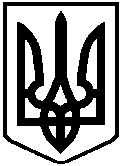 Л У Ц Ь К А   М І С Ь К А  Р А Д АУПРАВЛІННЯ ОСВІТИН А К А З26.10.2020                                             Луцьк                                       №   417-одПро підсумки відкритих міських змагань учнівської молоді з картингу у 2020-2021 н.р.На виконання наказів управління освіти Луцької міської ради від 15.10.2020 р. № 392-од «Про проведення відкритих міських змагань учнівської молоді з картингу у 2020-2021 н.р.», від 22.10.2020 р. № 411-од «Про внесення змін до наказу «Про проведення відкритих міських змагань учнівської молоді з картингу у 2020-2021 н.р.», з метою пошуку і підтримки технічно обдарованих дітей, зростання їх спортивно-технічної майстерності, задоволення потреб у творчій самореалізації, популяризації технічних видів спорту серед учнівської молоді, організації їх змістовного дозвілля, збільшення мережі гуртків науково-технічного напряму в закладах освіти міста Луцька 22 жовтня 2020 року на автодромі КЗ «Міжшкільний навчально-виробничий комбінат Луцької міської ради» Луцьким міським ЦНТТУМ спільно з управлінням освіти Луцької міської ради та спортивно-технічними клубами «Волинь-Карт», «Поршень-Волинь» проведено відкриті міські змагання учнівської молоді з картингу.Відповідно до Умов проведення заходу особиста першість визначалась у п’яти класах картів: «МІКРО», «МІНІ», «Піонер-А», «Піонер-Б», «Кадет». Учасниками змагань були 26 вихованців гуртка «Юний картингіст» Луцького міського ЦНТТУМ, здобувачів освіти ЗЗСО міста Луцька:клас картів «МІКРО» – 5 учасників, клас картів «МІНІ» – 6 учасників, клас картів «Піонер-А» – 6 учасників, клас картів «Піонер-Б» – 6 учасників, клас картів «Кадет» – 3 учасники. Учасники відкритих міських змагань учнівської молоді з картингу демонстрували вміння швидкісного маневрування та майстерність шосейно-кільцевих перегонів.На підставі протоколів суддівської колегії НАКАЗУЮ:Затвердити результати відкритих міських змагань учнівської молоді з картингу (додатки 1-5).2. Визнати переможцями відкритих міських змагань учнівської молоді з картингу в особистому заліку, нагородити медалями, дипломами управління освіти Луцької міської ради та призами учасників:2.1. У класі картів «МІКРО»:І ступеня – Герасимчука Михайла;ІІ ступеня –  Чапюка Данила;ІІІ ступеня –  Крищука Даниїла.2.2. У класі картів «МІНІ»:І ступеня – Королюка Станіслава;ІІ ступеня – Ковальчука Андрія; ІІІ ступеня – Кадлубицького Артема;ІІІ ступеня – Онуфера Андрія.2.3. У класі картів «Піонер-А»:І ступеня –   Горковчука Арсена;ІІ ступеня –  Радивоніка Давида;ІІІ ступеня –  Ковтуна Назара.2.4. У класі картів «Піонер-Б»:І ступеня –  Ващука Влада;ІІ ступеня –  Працоня Іллю; ІІІ ступеня – Шиптарського Ярослава.2.5. У класі картів «Кадет»:І ступеня –  Гашимова Романа;ІІ ступеня – Потапчука Олександра;ІІІ ступеня – Ольшевського Назара. 3. За активну участь у відкритих міських змаганнях учнівської молоді з картингу нагородити спільним дипломом Луцького міського ЦНТТУМ та спортивно-технічного клубу «Волинь-Карт» і призами усіх учасників, а також окремим дипломом наймолодшого учасника заходу – Зингеля Максима.4. Оголосити подяку начальника управління освіти Луцької міської ради за активну участь та високий професіоналізм під час організації та проведення відкритих міських змагань учнівської молоді з картингу:Шейку Павлу Павловичу, директору КЗ  «МНВК Луцької міської ради»; Шабуніну Валентину Олексійовичу, директору клубу «Поршень-Волинь»;Ковальчуку Ігорю Вікторовичу, директору спортивно-технічного клубу «Волинь-Карт»; Солодовнику Сергію Вікторовичу, методисту Луцького міського ЦНТТУМ, члену суддівської колегії;Дяченку Сергію Віталійовичу, члену федерації картингу Волинської   області, члену суддівської колегії;Ковальчуку Сергію Ігоровичу, керівнику гуртка «Юний картингіст» Луцького міського ЦНТТУМ, члену суддівської колегії.5. Контроль за виконанням наказу покласти на заступника начальника управління освіти, начальника відділу ДЗСПО Силку Т.О.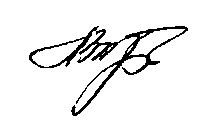 Начальник управління                                                                 Зіновія ЛЕЩЕНКОНаталія Богайчук 728 058Ігор Данильчук  247222Додаток 1до  наказу управління освітиЛуцької міської радивід _________   № ____ПРОТОКОЛ 1відкритих міських змагань учнівської молоді  з картингу у 2020-2021 н.р.клас картів «МІКРО»22 жовтня 2020 рокуДодаток 2до  наказу управління освітиЛуцької міської радивід _________   № ____ПРОТОКОЛ 2відкритих міських змагань учнівської молоді з картингу у 2020-2021 н.р.клас картів «МІНІ»22 жовтня 2020 рокуДодаток 3до  наказу управління освітиЛуцької міської радивід _________   № ____ПРОТОКОЛ 3відкритих міських змагань учнівської молоді  з картингу у 2020-2021 н.р.клас картів «ПІОНЕР-А»22 жовтня 2020 рокуДодаток 4до  наказу управління освітиЛуцької міської радивід _________   № ____ПРОТОКОЛ 4відкритих міських змагань учнівської молоді  з картингу у 2020-2021 н.р.клас картів «ПІОНЕР-Б»22 жовтня 2020 рокуДодаток 5до  наказу управління освітиЛуцької міської радивід _________   № ____ПРОТОКОЛ 5відкритих міських змагань учнівської молоді  з картингу у 2020-2021 н.р.клас картів «КАДЕТ»22 жовтня 2020 рокуСудді: Доленко Андрій Олегович, головний суддя, член федерації картингу Волинської області;Дяченко Сергій Віталійович, суддя, член федерації картингу Волинської області;Бондарук Дмитро Ігорович, суддя, член федерації картингу Волинської області;Ковальчук Сергій Ігорович, суддя, керівник гуртка «Юний картингіст» Луцького міського ЦНТТУМ;Солодовник Сергій Вікторович, суддя, методист Луцького міського ЦНТТУМ.№з/пПрізвище, ім’яЗаліковий часЗаліковий часЗаліковий часЗаліковий часКращий результат Місце№з/пПрізвище, ім’яІ фінальний заїздІ фінальний заїздІІ фінальний заїздІІ фінальний заїздКращий результат Місце№з/пПрізвище, ім’я1 заїздШтрафні бали, с2 заїздШтрафні бали, сКращий результат МісцеГерасимчук Михайло1,42,1+301,33,301,33,3ІЧапюк Данило1,57,601,59,1+151,57,6ІІКрищук Даниїл2,02,501,59,501,59,5ІІІГунько Арсен2,12,0+452,13,602,13,64Зингель Максим2,35,5+452,22,6+302,52,65№з/пПрізвище, ім’яЗаліковий часЗаліковий часЗаліковий часЗаліковий часКращий результат Місце№з/пПрізвище, ім’яІ фінальний заїздІ фінальний заїздІІ фінальний заїздІІ фінальний заїздКращий результат Місце№з/пПрізвище, ім’я1 заїздШтрафні бали, с2 заїздШтрафні бали, сКращий результат МісцеКоролюк Станіслав1,41,0+301,36,301,36,3ІКовальчук Андрій1,39,301,40,901,39,3ІІКадлубицький Артем1,48,7+301,49,101,49,1ІІІОнуфер Андрій1,26,6+301,20,2+301,50,2ІІІМорозюк Андрій1,51,501,51,301,51,34Бондарук Максим00000№з/пПрізвище, ім’яЗаліковий часЗаліковий часЗаліковий часЗаліковий часКращий результатМісце№з/пПрізвище, ім’яІ фінальний заїздІ фінальний заїздІІ фінальний заїздІІ фінальний заїздКращий результатМісце№з/пПрізвище, ім’я1 заїздШтрафні бали, с2 заїздШтрафні бали, сКращий результатМісцеГорковчук Арсен1,13,201,11,201,11,2ІРадивонік Давид1,17,6+451,18,601,18,6ІІКовтун Назар1,33,301,27,901,27,9ІІІАлексюк Ілля1,42,2+401,45,201,45,24Прокопчук Арсен1,56,5+151,46,3+452,11,55Голубський Артем2,35,302,34,502,34,56№з/пПрізвище, ім’яЗаліковий часЗаліковий часЗаліковий часЗаліковий часКращий результатМісце№з/пПрізвище, ім’яІ фінальний заїздІ фінальний заїздІІ фінальний заїздІІ фінальний заїздКращий результатМісце№з/пПрізвище, ім’я1 заїздШтрафні бали, с2 заїздШтрафні бали, сКращий результатМісцеВащук Влад1,13,1+301,12,401,12,4ІПрацонь Ілля001,19,901,19,9ІІШиптарський Ярослав1,30,201,20,101,20,1ІІІГомон Роман1,36,301,29,4+301,36,34Рогак Володимир1,13,2+301,10,9+301,40,95Литвицький Михайло1,25,3+301,31,0+301,55,36№з/пПрізвище, ім’яЗаліковий часЗаліковий часЗаліковий часЗаліковий часКращий результат Місце№з/пПрізвище, ім’яІ фінальний заїздІ фінальний заїздІІ фінальний заїздІІ фінальний заїздКращий результат Місце№з/пПрізвище, ім’я1 заїздШтрафні бали, с2 заїздШтрафні бали, сКращий результат МісцеГашимов Роман0,25,5200,24,5000,24,50ІПотапчук Олександр0,24,5600,24,5400,24,54ІІОльшевський Назар0,25,18+150,24,7300,24,73ІІІ